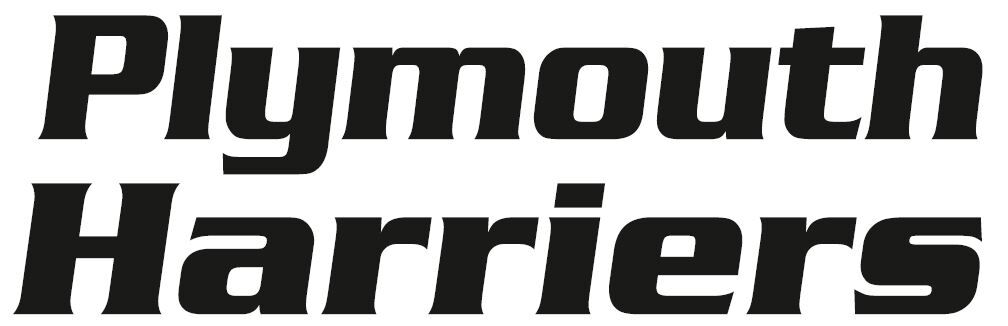 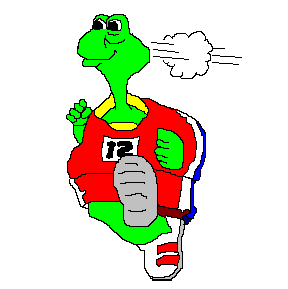 Application for MembershipYour DetailsYour DetailsYour DetailsYour DetailsYour DetailsYour DetailsYour DetailsYour DetailsYour DetailsYour DetailsYour DetailsYour DetailsYour DetailsYour DetailsYour DetailsYour DetailsName:Name:Address:Address:Postcode:Postcode:Date of Birth:Date of Birth:Email:Email:Telephone/Mobile:Telephone/Mobile:Emergency Contact DetailsEmergency Contact DetailsEmergency Contact DetailsEmergency Contact DetailsEmergency Contact DetailsEmergency Contact DetailsEmergency Contact DetailsEmergency Contact DetailsEmergency Contact DetailsEmergency Contact DetailsEmergency Contact DetailsEmergency Contact DetailsEmergency Contact DetailsEmergency Contact DetailsEmergency Contact DetailsEmergency Contact DetailsThis will be kept in a secure online place and used in an emergency by a club committee member onlyThis will be kept in a secure online place and used in an emergency by a club committee member onlyThis will be kept in a secure online place and used in an emergency by a club committee member onlyThis will be kept in a secure online place and used in an emergency by a club committee member onlyThis will be kept in a secure online place and used in an emergency by a club committee member onlyThis will be kept in a secure online place and used in an emergency by a club committee member onlyThis will be kept in a secure online place and used in an emergency by a club committee member onlyThis will be kept in a secure online place and used in an emergency by a club committee member onlyThis will be kept in a secure online place and used in an emergency by a club committee member onlyThis will be kept in a secure online place and used in an emergency by a club committee member onlyThis will be kept in a secure online place and used in an emergency by a club committee member onlyThis will be kept in a secure online place and used in an emergency by a club committee member onlyThis will be kept in a secure online place and used in an emergency by a club committee member onlyThis will be kept in a secure online place and used in an emergency by a club committee member onlyThis will be kept in a secure online place and used in an emergency by a club committee member onlyThis will be kept in a secure online place and used in an emergency by a club committee member onlyName:Name:Relationship:Relationship:Telephone/Mobile:Telephone/Mobile:Membership TypeMembership TypeMembership TypeMembership TypeMembership TypeMembership TypeMembership TypeMembership TypeMembership TypeMembership TypeMembership TypeMembership TypeMembership TypeMembership TypeMembership TypeMembership TypeMembership Type:     Please indicateSingle£46.00Single£46.00Single£46.00Couple£76.00Couple£76.00OAP£30.00Student£30.002nd Claim£39.00Services£39.00Services£39.00Services£39.00Social£5.00Social£5.00Social£5.00Are you currently a member of another running club?Are you currently a member of another running club?Are you currently a member of another running club?Are you currently a member of another running club?Are you currently a member of another running club?Are you currently a member of another running club?Are you currently a member of another running club?Are you currently a member of another running club?Are you currently a member of another running club?Are you currently a member of another running club?YESYESNONONOIf Yes, which club?If Yes, which club?If Yes, which club?If Yes, which club?If Yes, which club?If Yes, which club?               Have you previously been a member of another running club?               Have you previously been a member of another running club?               Have you previously been a member of another running club?               Have you previously been a member of another running club?               Have you previously been a member of another running club?               Have you previously been a member of another running club?               Have you previously been a member of another running club?               Have you previously been a member of another running club?               Have you previously been a member of another running club?               Have you previously been a member of another running club?               Have you previously been a member of another running club?YESYESNONONOIf Yes, which club?If Yes, which club?If Yes, which club?If Yes, which club?If Yes, which club?If Yes, which club?If Yes, which club?Competition KitCompetition KitCompetition KitCompetition KitCompetition KitCompetition KitCompetition KitCompetition KitCompetition KitCompetition KitCompetition KitCompetition KitCompetition KitCompetition KitCompetition KitCompetition KitPlease note if you choose to compete in an event as a Plymouth Harrier, you must ensure our competition race vest or tee-shirt is worn. Kit is supplied by Ronhill Specials.  A race vest costs £20.00 and a tee-shirt costs £22.00. All kit is ordered via the Club Chairperson.  If you wish to order a race vest or tee-shirt please email: chair@plymouthharriers.netPlease note if you choose to compete in an event as a Plymouth Harrier, you must ensure our competition race vest or tee-shirt is worn. Kit is supplied by Ronhill Specials.  A race vest costs £20.00 and a tee-shirt costs £22.00. All kit is ordered via the Club Chairperson.  If you wish to order a race vest or tee-shirt please email: chair@plymouthharriers.netPlease note if you choose to compete in an event as a Plymouth Harrier, you must ensure our competition race vest or tee-shirt is worn. Kit is supplied by Ronhill Specials.  A race vest costs £20.00 and a tee-shirt costs £22.00. All kit is ordered via the Club Chairperson.  If you wish to order a race vest or tee-shirt please email: chair@plymouthharriers.netPlease note if you choose to compete in an event as a Plymouth Harrier, you must ensure our competition race vest or tee-shirt is worn. Kit is supplied by Ronhill Specials.  A race vest costs £20.00 and a tee-shirt costs £22.00. All kit is ordered via the Club Chairperson.  If you wish to order a race vest or tee-shirt please email: chair@plymouthharriers.netPlease note if you choose to compete in an event as a Plymouth Harrier, you must ensure our competition race vest or tee-shirt is worn. Kit is supplied by Ronhill Specials.  A race vest costs £20.00 and a tee-shirt costs £22.00. All kit is ordered via the Club Chairperson.  If you wish to order a race vest or tee-shirt please email: chair@plymouthharriers.netPlease note if you choose to compete in an event as a Plymouth Harrier, you must ensure our competition race vest or tee-shirt is worn. Kit is supplied by Ronhill Specials.  A race vest costs £20.00 and a tee-shirt costs £22.00. All kit is ordered via the Club Chairperson.  If you wish to order a race vest or tee-shirt please email: chair@plymouthharriers.netPlease note if you choose to compete in an event as a Plymouth Harrier, you must ensure our competition race vest or tee-shirt is worn. Kit is supplied by Ronhill Specials.  A race vest costs £20.00 and a tee-shirt costs £22.00. All kit is ordered via the Club Chairperson.  If you wish to order a race vest or tee-shirt please email: chair@plymouthharriers.netPlease note if you choose to compete in an event as a Plymouth Harrier, you must ensure our competition race vest or tee-shirt is worn. Kit is supplied by Ronhill Specials.  A race vest costs £20.00 and a tee-shirt costs £22.00. All kit is ordered via the Club Chairperson.  If you wish to order a race vest or tee-shirt please email: chair@plymouthharriers.netPlease note if you choose to compete in an event as a Plymouth Harrier, you must ensure our competition race vest or tee-shirt is worn. Kit is supplied by Ronhill Specials.  A race vest costs £20.00 and a tee-shirt costs £22.00. All kit is ordered via the Club Chairperson.  If you wish to order a race vest or tee-shirt please email: chair@plymouthharriers.netPlease note if you choose to compete in an event as a Plymouth Harrier, you must ensure our competition race vest or tee-shirt is worn. Kit is supplied by Ronhill Specials.  A race vest costs £20.00 and a tee-shirt costs £22.00. All kit is ordered via the Club Chairperson.  If you wish to order a race vest or tee-shirt please email: chair@plymouthharriers.netPlease note if you choose to compete in an event as a Plymouth Harrier, you must ensure our competition race vest or tee-shirt is worn. Kit is supplied by Ronhill Specials.  A race vest costs £20.00 and a tee-shirt costs £22.00. All kit is ordered via the Club Chairperson.  If you wish to order a race vest or tee-shirt please email: chair@plymouthharriers.netPlease note if you choose to compete in an event as a Plymouth Harrier, you must ensure our competition race vest or tee-shirt is worn. Kit is supplied by Ronhill Specials.  A race vest costs £20.00 and a tee-shirt costs £22.00. All kit is ordered via the Club Chairperson.  If you wish to order a race vest or tee-shirt please email: chair@plymouthharriers.netPlease note if you choose to compete in an event as a Plymouth Harrier, you must ensure our competition race vest or tee-shirt is worn. Kit is supplied by Ronhill Specials.  A race vest costs £20.00 and a tee-shirt costs £22.00. All kit is ordered via the Club Chairperson.  If you wish to order a race vest or tee-shirt please email: chair@plymouthharriers.netPlease note if you choose to compete in an event as a Plymouth Harrier, you must ensure our competition race vest or tee-shirt is worn. Kit is supplied by Ronhill Specials.  A race vest costs £20.00 and a tee-shirt costs £22.00. All kit is ordered via the Club Chairperson.  If you wish to order a race vest or tee-shirt please email: chair@plymouthharriers.netPlease note if you choose to compete in an event as a Plymouth Harrier, you must ensure our competition race vest or tee-shirt is worn. Kit is supplied by Ronhill Specials.  A race vest costs £20.00 and a tee-shirt costs £22.00. All kit is ordered via the Club Chairperson.  If you wish to order a race vest or tee-shirt please email: chair@plymouthharriers.netPlease note if you choose to compete in an event as a Plymouth Harrier, you must ensure our competition race vest or tee-shirt is worn. Kit is supplied by Ronhill Specials.  A race vest costs £20.00 and a tee-shirt costs £22.00. All kit is ordered via the Club Chairperson.  If you wish to order a race vest or tee-shirt please email: chair@plymouthharriers.netPaymentPaymentPaymentPaymentPaymentPaymentPaymentPaymentPaymentPaymentPaymentPaymentPaymentPaymentPaymentPaymentBank Transfer: Plymouth Harriers    30-96-68    03440874     Reference: PHRC SurnameBank Transfer: Plymouth Harriers    30-96-68    03440874     Reference: PHRC SurnameBank Transfer: Plymouth Harriers    30-96-68    03440874     Reference: PHRC SurnameBank Transfer: Plymouth Harriers    30-96-68    03440874     Reference: PHRC SurnameBank Transfer: Plymouth Harriers    30-96-68    03440874     Reference: PHRC SurnameBank Transfer: Plymouth Harriers    30-96-68    03440874     Reference: PHRC SurnameBank Transfer: Plymouth Harriers    30-96-68    03440874     Reference: PHRC SurnameBank Transfer: Plymouth Harriers    30-96-68    03440874     Reference: PHRC SurnameBank Transfer: Plymouth Harriers    30-96-68    03440874     Reference: PHRC SurnameBank Transfer: Plymouth Harriers    30-96-68    03440874     Reference: PHRC SurnameBank Transfer: Plymouth Harriers    30-96-68    03440874     Reference: PHRC SurnameBank Transfer: Plymouth Harriers    30-96-68    03440874     Reference: PHRC SurnameBank Transfer: Plymouth Harriers    30-96-68    03440874     Reference: PHRC SurnameBank Transfer: Plymouth Harriers    30-96-68    03440874     Reference: PHRC SurnameBank Transfer: Plymouth Harriers    30-96-68    03440874     Reference: PHRC SurnameBank Transfer: Plymouth Harriers    30-96-68    03440874     Reference: PHRC SurnameCash: Please hand cash to any member of the committee along with this formCash: Please hand cash to any member of the committee along with this formCash: Please hand cash to any member of the committee along with this formCash: Please hand cash to any member of the committee along with this formCash: Please hand cash to any member of the committee along with this formCash: Please hand cash to any member of the committee along with this formCash: Please hand cash to any member of the committee along with this formCash: Please hand cash to any member of the committee along with this formCash: Please hand cash to any member of the committee along with this formCash: Please hand cash to any member of the committee along with this formCash: Please hand cash to any member of the committee along with this formCash: Please hand cash to any member of the committee along with this formCash: Please hand cash to any member of the committee along with this formCash: Please hand cash to any member of the committee along with this formCash: Please hand cash to any member of the committee along with this formCash: Please hand cash to any member of the committee along with this formCheque: Please hand cheque to any member of the committee with this formCheque: Please hand cheque to any member of the committee with this formCheque: Please hand cheque to any member of the committee with this formCheque: Please hand cheque to any member of the committee with this formCheque: Please hand cheque to any member of the committee with this formCheque: Please hand cheque to any member of the committee with this formCheque: Please hand cheque to any member of the committee with this formCheque: Please hand cheque to any member of the committee with this formCheque: Please hand cheque to any member of the committee with this formCheque: Please hand cheque to any member of the committee with this formCheque: Please hand cheque to any member of the committee with this formCheque: Please hand cheque to any member of the committee with this formCheque: Please hand cheque to any member of the committee with this formCheque: Please hand cheque to any member of the committee with this formCheque: Please hand cheque to any member of the committee with this formCheque: Please hand cheque to any member of the committee with this formI enclose the following amounts:I enclose the following amounts:I enclose the following amounts:Membership:Membership:Membership:£Kit:£Total:Total:Total:£££DisclaimersDisclaimersDisclaimersDisclaimersDisclaimersDisclaimersDisclaimersDisclaimersDisclaimersDisclaimersDisclaimersDisclaimersDisclaimersDisclaimersDisclaimersDisclaimersI agree to act in the best interests of UK Athletics and the Plymouth Harriers Running Club   and abide by their rules. The information given is true and correct.  To the best of my knowledge, I am medically fit to run.  I also have no known allergies.I agree to act in the best interests of UK Athletics and the Plymouth Harriers Running Club   and abide by their rules. The information given is true and correct.  To the best of my knowledge, I am medically fit to run.  I also have no known allergies.I agree to act in the best interests of UK Athletics and the Plymouth Harriers Running Club   and abide by their rules. The information given is true and correct.  To the best of my knowledge, I am medically fit to run.  I also have no known allergies.I agree to act in the best interests of UK Athletics and the Plymouth Harriers Running Club   and abide by their rules. The information given is true and correct.  To the best of my knowledge, I am medically fit to run.  I also have no known allergies.I agree to act in the best interests of UK Athletics and the Plymouth Harriers Running Club   and abide by their rules. The information given is true and correct.  To the best of my knowledge, I am medically fit to run.  I also have no known allergies.I agree to act in the best interests of UK Athletics and the Plymouth Harriers Running Club   and abide by their rules. The information given is true and correct.  To the best of my knowledge, I am medically fit to run.  I also have no known allergies.I agree to act in the best interests of UK Athletics and the Plymouth Harriers Running Club   and abide by their rules. The information given is true and correct.  To the best of my knowledge, I am medically fit to run.  I also have no known allergies.I agree to act in the best interests of UK Athletics and the Plymouth Harriers Running Club   and abide by their rules. The information given is true and correct.  To the best of my knowledge, I am medically fit to run.  I also have no known allergies.I agree to act in the best interests of UK Athletics and the Plymouth Harriers Running Club   and abide by their rules. The information given is true and correct.  To the best of my knowledge, I am medically fit to run.  I also have no known allergies.I agree to act in the best interests of UK Athletics and the Plymouth Harriers Running Club   and abide by their rules. The information given is true and correct.  To the best of my knowledge, I am medically fit to run.  I also have no known allergies.I agree to act in the best interests of UK Athletics and the Plymouth Harriers Running Club   and abide by their rules. The information given is true and correct.  To the best of my knowledge, I am medically fit to run.  I also have no known allergies.I agree to act in the best interests of UK Athletics and the Plymouth Harriers Running Club   and abide by their rules. The information given is true and correct.  To the best of my knowledge, I am medically fit to run.  I also have no known allergies.Please tickPlease tickI agree to Plymouth Harriers Running Club holding my contact and personal details for the purposes of communication on Club business.I agree to Plymouth Harriers Running Club holding my contact and personal details for the purposes of communication on Club business.I agree to Plymouth Harriers Running Club holding my contact and personal details for the purposes of communication on Club business.I agree to Plymouth Harriers Running Club holding my contact and personal details for the purposes of communication on Club business.I agree to Plymouth Harriers Running Club holding my contact and personal details for the purposes of communication on Club business.I agree to Plymouth Harriers Running Club holding my contact and personal details for the purposes of communication on Club business.I agree to Plymouth Harriers Running Club holding my contact and personal details for the purposes of communication on Club business.I agree to Plymouth Harriers Running Club holding my contact and personal details for the purposes of communication on Club business.I agree to Plymouth Harriers Running Club holding my contact and personal details for the purposes of communication on Club business.I agree to Plymouth Harriers Running Club holding my contact and personal details for the purposes of communication on Club business.I agree to Plymouth Harriers Running Club holding my contact and personal details for the purposes of communication on Club business.I agree to Plymouth Harriers Running Club holding my contact and personal details for the purposes of communication on Club business.Please tickPlease tickWhen you become a member of or renew your membership with Plymouth Harriers you will automatically be registered as a member of England Athletics. We will provide England Athletics with your personal data which they will use to enable access to an online portal for you (called my Athletics). England Athletics will contact you to invite you to sign into and update your My Athletics portal (which, amongst other things, allows you to set and amend your privacy settings). If you have any questions about the continuing privacy of your personal data when it is shared with England Athletics, please contact dataprotection@englandathletics.orgWhen you become a member of or renew your membership with Plymouth Harriers you will automatically be registered as a member of England Athletics. We will provide England Athletics with your personal data which they will use to enable access to an online portal for you (called my Athletics). England Athletics will contact you to invite you to sign into and update your My Athletics portal (which, amongst other things, allows you to set and amend your privacy settings). If you have any questions about the continuing privacy of your personal data when it is shared with England Athletics, please contact dataprotection@englandathletics.orgWhen you become a member of or renew your membership with Plymouth Harriers you will automatically be registered as a member of England Athletics. We will provide England Athletics with your personal data which they will use to enable access to an online portal for you (called my Athletics). England Athletics will contact you to invite you to sign into and update your My Athletics portal (which, amongst other things, allows you to set and amend your privacy settings). If you have any questions about the continuing privacy of your personal data when it is shared with England Athletics, please contact dataprotection@englandathletics.orgWhen you become a member of or renew your membership with Plymouth Harriers you will automatically be registered as a member of England Athletics. We will provide England Athletics with your personal data which they will use to enable access to an online portal for you (called my Athletics). England Athletics will contact you to invite you to sign into and update your My Athletics portal (which, amongst other things, allows you to set and amend your privacy settings). If you have any questions about the continuing privacy of your personal data when it is shared with England Athletics, please contact dataprotection@englandathletics.orgWhen you become a member of or renew your membership with Plymouth Harriers you will automatically be registered as a member of England Athletics. We will provide England Athletics with your personal data which they will use to enable access to an online portal for you (called my Athletics). England Athletics will contact you to invite you to sign into and update your My Athletics portal (which, amongst other things, allows you to set and amend your privacy settings). If you have any questions about the continuing privacy of your personal data when it is shared with England Athletics, please contact dataprotection@englandathletics.orgWhen you become a member of or renew your membership with Plymouth Harriers you will automatically be registered as a member of England Athletics. We will provide England Athletics with your personal data which they will use to enable access to an online portal for you (called my Athletics). England Athletics will contact you to invite you to sign into and update your My Athletics portal (which, amongst other things, allows you to set and amend your privacy settings). If you have any questions about the continuing privacy of your personal data when it is shared with England Athletics, please contact dataprotection@englandathletics.orgWhen you become a member of or renew your membership with Plymouth Harriers you will automatically be registered as a member of England Athletics. We will provide England Athletics with your personal data which they will use to enable access to an online portal for you (called my Athletics). England Athletics will contact you to invite you to sign into and update your My Athletics portal (which, amongst other things, allows you to set and amend your privacy settings). If you have any questions about the continuing privacy of your personal data when it is shared with England Athletics, please contact dataprotection@englandathletics.orgWhen you become a member of or renew your membership with Plymouth Harriers you will automatically be registered as a member of England Athletics. We will provide England Athletics with your personal data which they will use to enable access to an online portal for you (called my Athletics). England Athletics will contact you to invite you to sign into and update your My Athletics portal (which, amongst other things, allows you to set and amend your privacy settings). If you have any questions about the continuing privacy of your personal data when it is shared with England Athletics, please contact dataprotection@englandathletics.orgWhen you become a member of or renew your membership with Plymouth Harriers you will automatically be registered as a member of England Athletics. We will provide England Athletics with your personal data which they will use to enable access to an online portal for you (called my Athletics). England Athletics will contact you to invite you to sign into and update your My Athletics portal (which, amongst other things, allows you to set and amend your privacy settings). If you have any questions about the continuing privacy of your personal data when it is shared with England Athletics, please contact dataprotection@englandathletics.orgWhen you become a member of or renew your membership with Plymouth Harriers you will automatically be registered as a member of England Athletics. We will provide England Athletics with your personal data which they will use to enable access to an online portal for you (called my Athletics). England Athletics will contact you to invite you to sign into and update your My Athletics portal (which, amongst other things, allows you to set and amend your privacy settings). If you have any questions about the continuing privacy of your personal data when it is shared with England Athletics, please contact dataprotection@englandathletics.orgWhen you become a member of or renew your membership with Plymouth Harriers you will automatically be registered as a member of England Athletics. We will provide England Athletics with your personal data which they will use to enable access to an online portal for you (called my Athletics). England Athletics will contact you to invite you to sign into and update your My Athletics portal (which, amongst other things, allows you to set and amend your privacy settings). If you have any questions about the continuing privacy of your personal data when it is shared with England Athletics, please contact dataprotection@englandathletics.orgWhen you become a member of or renew your membership with Plymouth Harriers you will automatically be registered as a member of England Athletics. We will provide England Athletics with your personal data which they will use to enable access to an online portal for you (called my Athletics). England Athletics will contact you to invite you to sign into and update your My Athletics portal (which, amongst other things, allows you to set and amend your privacy settings). If you have any questions about the continuing privacy of your personal data when it is shared with England Athletics, please contact dataprotection@englandathletics.orgWhen you become a member of or renew your membership with Plymouth Harriers you will automatically be registered as a member of England Athletics. We will provide England Athletics with your personal data which they will use to enable access to an online portal for you (called my Athletics). England Athletics will contact you to invite you to sign into and update your My Athletics portal (which, amongst other things, allows you to set and amend your privacy settings). If you have any questions about the continuing privacy of your personal data when it is shared with England Athletics, please contact dataprotection@englandathletics.orgWhen you become a member of or renew your membership with Plymouth Harriers you will automatically be registered as a member of England Athletics. We will provide England Athletics with your personal data which they will use to enable access to an online portal for you (called my Athletics). England Athletics will contact you to invite you to sign into and update your My Athletics portal (which, amongst other things, allows you to set and amend your privacy settings). If you have any questions about the continuing privacy of your personal data when it is shared with England Athletics, please contact dataprotection@englandathletics.orgWhen you become a member of or renew your membership with Plymouth Harriers you will automatically be registered as a member of England Athletics. We will provide England Athletics with your personal data which they will use to enable access to an online portal for you (called my Athletics). England Athletics will contact you to invite you to sign into and update your My Athletics portal (which, amongst other things, allows you to set and amend your privacy settings). If you have any questions about the continuing privacy of your personal data when it is shared with England Athletics, please contact dataprotection@englandathletics.orgWhen you become a member of or renew your membership with Plymouth Harriers you will automatically be registered as a member of England Athletics. We will provide England Athletics with your personal data which they will use to enable access to an online portal for you (called my Athletics). England Athletics will contact you to invite you to sign into and update your My Athletics portal (which, amongst other things, allows you to set and amend your privacy settings). If you have any questions about the continuing privacy of your personal data when it is shared with England Athletics, please contact dataprotection@englandathletics.orgSignatureSignatureSignatureSignatureSignatureSignatureSignatureSignatureSignatureSignatureSignatureSignatureSignatureSignatureSignatureSignatureSignature of applicant:Signature of applicant:Signature of applicant:Signature of applicant:Signature of applicant:Signature of applicant:Date:Date:Date:Date:Date:Date: